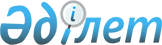 О районном бюджете на 2024-2026 годыРешение Жетысайского районного маслихата Туркестанской области от 27 декабря 2023 года № 11-68-VIII
      Примечание ИЗПИ!
      Настоящее решение вводится в действие с 01.01.2024.
      В соответствии с пунктом 2 статьи 75 Бюджетного кодекса Республики Казахстан, Жетысайский районный маслихат РЕШИЛ:
      1. Утвердить районный бюджет Жетысайского района на 2024-2026 годы согласно приложениям 1, 2 и 3 соответственно, в том числе на 2024 год в следующих объемах:
      1) доходы – 18 048 992 тысяч тенге:
      налоговые поступления – 3 901 825 тысяч тенге;
      неналоговые поступления – 8 862 тысяч тенге;
      поступления от продажи основного капитала – 0;
      поступления трансфертов – 14 138 305 тысяч тенге;
      2) затраты – 19 049 705 тысяч тенге;
      3) чистое бюджетное кредитование – 427 700 тысяч тенге:
      бюджетные кредиты – 649 792 тысяч тенге;
      погашение бюджетных кредитов – 222 092 тысяч тенге;
      4) сальдо по операциям с финансовыми активами – 0:
      приобретение финансовых активов – 0;
      поступления от продажи финансовых активов государства – 0; 
      5) дефицит (профицит) бюджета – - 1 428 413 тысяч тенге;
      6) финансирование дефицита (использования профицита) бюджета– 1 428 413 тысяч тенге:
      поступление займов – 1 460 901 тысяч тенге;
      погашение займов – 222 902 тысяч тенге;
      используемые остатки бюджетных средств – 189 604 тысяч тенге.
      Сноска. Пункт 1 в редакции решения Жетысайского районного маслихата Туркестанской области от 24.04.2024 № 15-94-VІІІ (вводится в действие с 01.01.2024).


      2. Установить на 2024 год норматив распределения общей суммы Корпоративный подоходный налог с юридических лиц, за исключением поступлений от субъектов крупного предпринимательства и организаций нефтяного сектора 50 процентов, поступления индивидуального подоходного налога с доходов, облагаемых у источника выплаты 50 процентов, по индивидуальному подоходному налогу с доходов иностранных граждан, не облагаемых у источника выплаты 50 процентов и социального налога в размере 50 процентов в областной бюджет.
      3. Предусмотреть на 2024 год размер субвенций, передаваемых из областного бюджета в бюджет Жетысайского района в сумме 2 491 452 тысяч тенге.
      4. Предусмотреть на 2024 год размеры субвенций, передаваемых из районного бюджета в бюджеты города районного значения, поселка и сельских округов в общей сумме 404 343 тысяч тенге, в том числе:
      сельский округ Жана ауыл 31 710 тысяч тенге;
      сельский округ Жылысу 38 084 тысяч тенге;
      сельский округ Казыбек би 25 575 тысяч тенге;
      сельский округ Каракай 36 765 тысяч тенге;
      сельский округ Абай 34 804 тысяч тенге;
      сельский округ Атамекен 40 175 тысяч тенге;
      сельский округ Ш.Дилдабеков 44 271 тысяч тенге;
      сельский округ Ж.Ералиев 45 282 тысяч тенге;
      сельский округ Кызылкум 31 013 тысяч тенге;
      сельский округ Макталы 43 470 тысяч тенге;
      сельский округ Ынтымак 33 194 тысяч тенге.
      5. Учесть, что в районном бюджете на 2024 год предусмотрены целевые текущие трансферты бюджетам городу районного значения, поселка и сельских округов в общей сумме 172 080 тысяч тенге, в том числе:
      Отдел жилищно-коммунального хозяйства, пассажирского транспорта, автомобильных дорог и жилищной инспекции района 42 393 тысяч тенге, в том числе:
      поселка Асықата 33 027 тысяч тенге;
      сельский округ Ж.Ералиев 9 366 тысяч тенге;
      отдел культуры, развития языков, физической культуры и спорта района 56 914 тысяч тенге, в том числе:
      сельский округ Жылысу 22 000 тысяч тенге;
      сельский округ Атамекен 22 000 тысяч тенге;
      сельский округ Каракай 12 914 тысяч тенге.
      отдел экономика и финансов района 72 773 тысяч тенге, в том числе:
      город Жетысай 87 тысяч тенге;
      сельский округ Жана ауыл 6 502 тысяч тенге;
      сельский округ Жылысу 6 520 тысяч тенге;
      сельский округ Казыбек би 6 740 тысяч тенге;
      сельский округ Каракай 5 056 тысяч тенге;
      поселок Асыката 6 117 тысяч тенге;
      сельский округ Абай 5 252 тысяч тенге;
      сельский округ Атамекен 5 221 тысяч тенге;
      сельский округ Ш.Дилдабеков 6 671 тысяч тенге;
      сельский округ Ж.Ералиев 6 561 тысяч тенге;
      сельский округ Кызылкум 6 287 тысяч тенге;
      сельский округ Макталы 5 193 тысяч тенге;
      сельский округ Ынтымак 6 557 тысяч тенге.
      Распределение указанных трансфертов бюджетам города районного значения, поселка и сельских округов осуществляется на основании постановления акимата района.
      6. Утвердить резерв акимата района на 2024 год в сумме 90 000 тысяч тенге.
      7. Утвердить перечень бюджетных программ развития районного бюджета на 2024 год с разделением на бюджетные программы, направленные на реализацию бюджетных инвестиционных проектов (программ), согласно приложению 4.
      8. Настоящее решение вводится в действие с 1 января 2024 года. Районный бюджет на 2024 год
      Сноска. Приложение 1 в редакции решения Жетысайского районного маслихата Туркестанской области от 24.04.2024 № 15-94-VІІІ (вводится в действие с 01.01.2024). Районный бюджет на 2025 год Районный бюджет на 2026 год Перечень бюджетных программ развития на 2024 год, направленных на реализацию бюджетных инвестиционных проектов (программ)
					© 2012. РГП на ПХВ «Институт законодательства и правовой информации Республики Казахстан» Министерства юстиции Республики Казахстан
				
      Председатель районного маслихата

М.Касимов
Приложение 1 к решению
Жетысайского районного маслихата
от 27 декабря 2023 года № 11-68-VIII
Категория
Категория
Наименование
Сумма, тысяч тенге
Класс
Класс
Сумма, тысяч тенге
Подкласс
Подкласс
Сумма, тысяч тенге
1
1
1
1
2
3
1.Доходы
18 048 992
1
Налоговые поступления
3 901 825
01
Подоходный налог
1 940 790
1
Корпоративный подоходный налог
180 000
2
Индивидуальный подоходный налог
1 760 790
03
Социальный налог
1 576 828
1
Социальный налог
1 576 828
04
Hалоги на собственность
172 101
1
Hалоги на имущество
172 101
3
Земельный налог
0
4
Hалог на транспортные средства
0
5
Единый земельный налог
0
05
Внутренние налоги на товары, работы и услуги
23 097
2
Акцизы
9 367
3
Поступления за использование природных и других ресурсов
0
4
Сборы за ведение предпринимательской и профессиональной деятельности
13 730
5
Налог на игорный бизнес
0
07
Прочие налоги
0
1
Прочие налоги
0
08
Обязательные платежи, взимаемые за совершение юридически значимых действий и (или) выдачу документов уполномоченными на то государственными органами или должностными лицами
189 009
1
Государственная пошлина
189 009
2
Неналоговые поступления
8 862
01
Доходы от государственной собственности
2 469
1
Поступления части чистого дохода государственных предприятий
379
5
Доходы от аренды имущества, находящегося в государственной собственности
2 090
7
Вознаграждения по кредитам, выданным из государственного бюджета
0
03
Поступления денег от проведения государственных закупок, организуемых государственными учреждениями, финансируемыми из государственного бюджета
0
1
Поступления денег от проведения государственных закупок, организуемых государственными учреждениями, финансируемыми из государственного бюджета
0
04
Штрафы, пени, санкции, взыскания, налагаемые государственными учреждениями, финансируемыми из государственного бюджета, а также содержащимися и финансируемыми из бюджета (сметы расходов) Национального Банка Республики Казахстан 
0
1
Штрафы, пени, санкции, взыскания, налагаемые государственными учреждениями, финансируемыми из государственного бюджета, а также содержащимися и финансируемыми из бюджета (сметы расходов) Национального Банка Республики Казахстан, за исключением поступлений от организаций нефтяного сектора 
0
06
Прочие неналоговые поступления
6 393
1
Прочие неналоговые поступления
6 393
3
Поступления от продажи основного капитала
0
01
Продажа государственного имущества, закрепленного за государственными учреждениями
0
1
Продажа государственного имущества, закрепленного за государственными учреждениями
0
03
Продажа земли и нематериальных активов
0
1
Продажа земли
0
4
Поступления трансфертов 
14 138 305
01
Трансферты из нижестоящих органов государственного управления
0
3
Трансферты из бюджетов городов районного значения, сел, поселков, сельских округов
0
02
Трансферты из вышестоящих органов государственного управления
14 138 305
2
Трансферты из областного бюджета
14 138 305
03
Трансферты в областные бюджеты, бюджеты города республиканского значения, столицы
0
1
Взаимоотношения областного бюджета, бюджетов города республиканского значения, столицы с другими областными бюджетами, бюджетами города республиканского значения, столицы
0
Функциональная группа
Функциональная группа
Функциональная группа
Функциональная группа
Функциональная группа
Сумма, тысяч тенге
Функциональная подгруппа Наименование
Функциональная подгруппа Наименование
Функциональная подгруппа Наименование
Функциональная подгруппа Наименование
Сумма, тысяч тенге
Администратор бюджетных программ
Администратор бюджетных программ
Администратор бюджетных программ
Сумма, тысяч тенге
Программа
Программа
Сумма, тысяч тенге
1
1
1
1
2
3
2.Затраты
19 049 705
01
Государственные услуги общего характера
776 133
1
Представительные, исполнительные и другие органы, выполняющие общие функции государственного управления
351 384
112
Аппарат маслихата района (города областного значения)
65 611
001
Услуги по обеспечению деятельности маслихата района (города областного значения)
59 331
003
Капитальные расходы государственного органа
6 280
005
Повышение эффективности деятельности депутатов маслихатов
0
122
Аппарат акима района (города областного значения)
285 773
001
Услуги по обеспечению деятельности акима района (города областного значения)
241 348
003
Капитальные расходы государственного органа
44 425
123
Проведение мероприятий на текущие расходы по ликвидации последствий чрезвычайных ситуаций социального, природного и техногенного характера, устранению ситуаций, угрожающих политической, экономической и социальной стабильности административно-территориальной единицы, жизни и здоровью людей, общереспубликанского либо международного значения за счет целевых трансфертов из бюджетов областей, городов республиканского значения, столицы
0
2
Финансовая деятельность
4 465
459
Отдел экономики и финансов района (города областного значения)
4 465
003
Проведение оценки имущества в целях налогообложения
4 465
5
Планирование и статистическая деятельность
0
459
Отдел экономики и финансов района (города областного значения)
0
061
Экспертиза и оценка документации по вопросам бюджетных инвестиций и государственно-частного партнерства, в том числе концессии
0
9
Прочие государственные услуги общего характера
420 284
459
Отдел экономики и финансов района (города областного значения)
146 089
001
Услуги по реализации государственной политики в области формирования и развития экономической политики, государственного планирования, исполнения бюджета и управления коммунальной собственностью района (города областного значения)
74 706
015
Капитальные расходы государственного органа
1 000
113
Целевые текущие трансферты нижестоящим бюджетам
70 383
472
Отдел строительства, архитектуры и градостроительства района (города областного значения)
0
040
Развитие объектов государственных органов
0
492
Отдел жилищно-коммунального хозяйства, пассажирского транспорта, автомобильных дорог и жилищной инспекции района (города областного значения)
274 195
001
 Услуги по реализации государственной политики на местном уровне в области жилищно-коммунального хозяйства, пассажирского транспорта, автомобильных дорог и жилищной инспекции 
117 328
013
 Капитальные расходы государственного органа 
2 154
067
 Капитальные расходы подведомственных государственных учреждений и организаций 
112 320
113
Целевые текущие трансферты нижестоящим бюджетам
42 393
02
Оборона
67 912
1
Военные нужды
37 912
122
Аппарат акима района (города областного значения)
37 912
005
Мероприятия в рамках исполнения всеобщей воинской обязанности
37 912
2
Организация работы по чрезвычайным ситуациям
30 000
122
Аппарат акима района (города областного значения)
30 000
006
Предупреждение и ликвидация чрезвычайных ситуаций масштаба района (города областного значения)
30 000
03
Общественный порядок, безопасность, правовая, судебная, уголовно-исполнительная деятельность
24 898
6
Уголовно-исполнительная система
0
451
Отдел занятости и социальных программ района (города областного значения)
0
039
Организация и осуществление социальной адаптации и реабилитации лиц, отбывших уголовные наказания
0
9
Прочие услуги в области общественного порядка и безопасности
24 898
492
Отдел жилищно-коммунального хозяйства, пассажирского транспорта, автомобильных дорог и жилищной инспекции района (города областного значения)
24 898
021
Обеспечение безопасности дорожного движения в населенных пунктах
24 898
06
Социальная помощь и социальное обеспечение
5 262 184
1
Социальное обеспечение
2 427 215
451
Отдел занятости и социальных программ района (города областного значения)
2 427 215
005
Государственная адресная социальная помощь
2 427 215
2
Социальная помощь
2 654 201
451
Отдел занятости и социальных программ района (города областного значения)
2 654 201
002
Программа занятости
0
004
Оказание социальной помощи на приобретение топлива специалистам здравоохранения, образования, социального обеспечения, культуры, спорта и ветеринарии в сельской местности в соответствии с законодательством Республики Казахстан
0
006
Оказание жилищной помощи
29 655
007
Социальная помощь отдельным категориям нуждающихся граждан по решениям местных представительных органов
224 274
010
Материальное обеспечение детей-инвалидов, воспитывающихся и обучающихся на дому
14 620
014
Оказание социальной помощи нуждающимся гражданам на дому
569 178
015
Территориальные центры социального обслуживания пенсионеров и инвалидов
796 235
017
Обеспечение нуждающихся лиц с инвалидностью протезно-ортопедическими, сурдотехническими и тифлотехническими средствами, специальными средствами передвижения, обязательными гигиеническими средствами, а также предоставление услуг санаторно-курортного лечения, специалиста жестового языка, индивидуальных помощников в соответствии с индивидуальной программой реабилитации лица с инвалидностью
1 020 239
023
Обеспечение деятельности центров занятости населения
0
9
Прочие услуги в области социальной помощи и социального обеспечения
180 768
451
Отдел занятости и социальных программ района (города областного значения)
180 768
001
Услуги по реализации государственной политики на местном уровне в области обеспечения занятости и реализации социальных программ для населения
126 566
011
Оплата услуг по зачислению, выплате и доставке пособий и других социальных выплат
6 162
021
Капитальные расходы государственного органа
2 850
050
Обеспечение прав и улучшение качества жизни инвалидов в Республике Казахстан
35 280
067
Капитальные расходы подведомственных государственных учреждений и организаций
9 910
113
Целевые текущие трансферты нижестоящим бюджетам
0
07
Жилищно-коммунальное хозяйство
5 098 727
1
Жилищное хозяйство
1 818 497
472
Отдел строительства, архитектуры и градостроительства района (города областного значения)
1 818 497
003
Проектирование и (или) строительство, реконструкция жилья коммунального жилищного фонда
0
004
Проектирование, развитие и (или) обустройство инженерно-коммуникационной инфраструктуры
534 247
098
Приобретение жилья коммунального жилищного фонда
1 284 250
477
 Отдел сельского хозяйства и земельных отношений района (города областного значения) 
0
016
Изъятие земельных участков для государственных нужд
0
492
Отдел жилищно-коммунального хозяйства, пассажирского транспорта, автомобильных дорог и жилищной инспекции района (города областного значения)
0
033
Проектирование, развитие и (или) обустройство инженерно-коммуникационной инфраструктуры
0
2
Коммунальное хозяйство
2 594 540
472
Отдел строительства, архитектуры и градостроительства района (города областного значения)
0
005
Развитие коммунального хозяйства
0
007
Развитие благоустройства городов и населенных пунктов
0
058
Развитие системы водоснабжения и водоотведения в сельских населенных пунктах
0
492
Отдел жилищно-коммунального хозяйства, пассажирского транспорта, автомобильных дорог и жилищной инспекции района (города областного значения)
2 594 540
012
Функционирование системы водоснабжения и водоотведения
128 905
014
Развитие благоустройства городов и населенных пунктов
0
026
Организация эксплуатации тепловых сетей, находящихся в коммунальной собственности районов (городов областного значения)
0
027
Организация эксплуатации сетей газификации, находящихся в коммунальной собственности районов (городов областного значения)
0
028
Развитие коммунального хозяйства
1 220 637
029
Развитие системы водоснабжения и водоотведения
0
058
Развитие системы водоснабжения и водоотведения в сельских населенных пунктах
1 244 998
3
Благоустройство населенных пунктов
685 690
492
Отдел жилищно-коммунального хозяйства, пассажирского транспорта, автомобильных дорог и жилищной инспекции района (города областного значения)
685 690
015
Освещение улиц в населенных пунктах
168 963
016
Обеспечение санитарии населенных пунктов
1 845
017
Содержание мест захоронений и захоронение безродных
0
018
Благоустройство и озеленение населенных пунктов
514 882
08
Культура, спорт, туризм и информационное пространство
1 427 560
1
Деятельность в области культуры
391 845
457
Отдел культуры, развития языков, физической культуры и спорта района (города областного значения)
346 345
003
Поддержка культурно-досуговой работы
346 345
472
Отдел строительства, архитектуры и градостроительства района (города областного значения)
45 500
011
Развитие объектов культуры
45 500
2
Спорт
384 470
457
Отдел культуры, развития языков, физической культуры и спорта района (города областного значения)
379 470
008
Развитие массового спорта и национальных видов спорта
367 470
009
Проведение спортивных соревнований на районном (города областного значения) уровне
4 000
010
Подготовка и участие членов сборных команд района (города областного значения) по различным видам спорта на областных спортивных соревнованиях
8 000
472
Отдел строительства, архитектуры и градостроительства района (города областного значения)
5 000
008
Развитие объектов спорта
5 000
3
Информационное пространство
251 354
456
Отдел внутренней политики района (города областного значения)
34 000
002
Услуги по проведению государственной информационной политики
34 000
457
Отдел культуры, развития языков, физической культуры и спорта района (города областного значения)
217 354
006
Функционирование районных (городских) библиотек
186 579
007
Развитие государственного языка и других языков народа Казахстана
30 775
9
Прочие услуги по организации культуры, спорта, туризма и информационного пространства
399 891
456
Отдел внутренней политики района (города областного значения)
106 752
001
Услуги по реализации государственной политики на местном уровне в области информации, укрепления государственности и формирования социального оптимизма граждан
46 450
003
Реализация мероприятий в сфере молодежной политики
56 502
006
Капитальные расходы государственного органа 
2 500
032
Капитальные расходы подведомственных государственных учреждений и организаций
1 300
457
Отдел культуры, развития языков, физической культуры и спорта района (города областного значения)
293 139
001
 Услуги по реализации государственной политики на местном уровне в области культуры, развития языков, физической культуры и спорта 
63 409
014
 Капитальные расходы государственного органа 
103 456
032
Капитальные расходы подведомственных государственных учреждений и организаций
39 360
113
Целевые текущие трансферты нижестоящим бюджетам
86 914
09
Топливно-энергетический комплекс и недропользование
2 283 729
1
Топливо и энергетика
0
472
Отдел строительства, архитектуры и градостроительства района (города областного значения)
0
009
Развитие теплоэнергетической системы
0
9
Прочие услуги в области топливно-энергетического комплекса и недропользования
2 283 729
472
Отдел строительства, архитектуры и градостроительства района (города областного значения)
0
036
Развитие газотранспортной системы
0
492
Отдел жилищно-коммунального хозяйства, пассажирского транспорта, автомобильных дорог и жилищной инспекции района (города областного значения)
2 283 729
036
Развитие газотранспортной системы
2 283 729
10
Сельское, водное, лесное, рыбное хозяйство, особо охраняемые природные территории, охрана окружающей среды и животного мира, земельные отношения
276 753
1
Сельское хозяйство
50 754
477
 Отдел сельского хозяйства и земельных отношений района (города областного значения) 
50 754
001
Услуги по реализации государственной политики на местном уровне в сфере сельского хозяйства и земельных отношений
49 807
003
 Капитальные расходы государственного органа 
947
6
Земельные отношения
0
477
 Отдел сельского хозяйства и земельных отношений района (города областного значения) 
0
009
Земельно-хозяйственное устройство населенных пунктов
0
010
Организация работ по зонированию земель
0
9
Прочие услуги в области сельского, водного, лесного, рыбного хозяйства, охраны окружающей среды и земельных отношений
225 999
459
Отдел экономики и финансов района (города областного значения)
225 999
099
Реализация мер по оказанию социальной поддержки специалистов
225 999
11
Промышленность, архитектурная, градостроительная и строительная деятельность
47 257
2
Архитектурная, градостроительная и строительная деятельность
47 257
472
Отдел строительства, архитектуры и градостроительства района (города областного значения)
47 257
001
Услуги по реализации государственной политики в области строительства, архитектуры и градостроительства на местном уровне
47 257
013
Разработка схем градостроительного развития территории района, генеральных планов городов районного (областного) значения, поселков и иных сельских населенных пунктов
0
015
 Капитальные расходы государственного органа 
0
12
Транспорт и коммуникации
621 548
1
Автомобильный транспорт
548 548
492
Отдел жилищно-коммунального хозяйства, пассажирского транспорта, автомобильных дорог и жилищной инспекции района (города областного значения)
548 548
020
Развитие транспортной инфраструктуры
0
023
Обеспечение функционирования автомобильных дорог
138 567
025
Реализация приоритетных проектов транспортной инфраструктуры
0
045
Капитальный и средний ремонт автомобильных дорог районного значения и улиц населенных пунктов
409 981
9
Прочие услуги в сфере транспорта и коммуникаций
73 000
492
Отдел пассажирского транспорта и автомобильных дорог района (города областного значения)
73 000
037
Субсидирование пассажирских перевозок по социально значимым городским (сельским), пригородным и внутрирайонным сообщениям
73 000
13
Прочие
2 567 641
3
Поддержка предпринимательской деятельности и защита конкуренции
44 529
469
Отдел предпринимательства района (города областного значения)
44 529
001
Услуги по реализации государственной политики на местном уровне в области развития предпринимательства
44 529
003
Поддержка предпринимательской деятельности
0
004
Капитальные расходы государственного органа
0
9
Прочие
2 523 112
457
Отдел культуры, развития языков, физической культуры и спорта района (города областного значения)
391 445
052
Реализация мероприятий по социальной и инженерной инфраструктуре в сельских населенных пунктах в рамках проекта "Ауыл-Ел бесігі"
391 445
054
Развитие социальной и инженерной инфраструктуры в сельских населенных пунктах в рамках проекта "Ауыл-Ел бесігі"
0
459
Отдел экономики и финансов района (города областного значения)
90 000
008
Разработка или корректировка, а также проведение необходимых экспертиз технико-экономических обоснований местных бюджетных инвестиционных проектов и конкурсных документаций проектов государственно-частного партнерства, концессионных проектов, консультативное сопровождение проектов государственно-частного партнерства и концессионных проектов
0
012
Резерв местного исполнительного органа района (города областного значения) 
90 000
026
Целевые текущие трансферты бюджетам города районного значения, села, поселка, сельского округа на повышение заработной платы отдельных категорий гражданских служащих, работников организаций, содержащихся за счет средств государственного бюджета, работников казенных предприятий в связи с изменением размера минимальной заработной платы
0
472
Отдел строительства, архитектуры и градостроительства района (города областного значения)
0
079
Развитие социальной и инженерной инфраструктуры в сельских населенных пунктах в рамках проекта "Ауыл-Ел бесігі"
0
492
Отдел жилищно-коммунального хозяйства, пассажирского транспорта, автомобильных дорог и жилищной инспекции района (города областного значения)
2 041 667
077
Реализация мероприятий по социальной и инженерной инфраструктуре в сельских населенных пунктах в рамках проекта "Ауыл-Ел бесігі"
1 282 841
079
Развитие социальной и инженерной инфраструктуры в сельских населенных пунктах в рамках проекта "Ауыл-Ел бесігі"
758 826
14
Обслуживание долга
199
1
Обслуживание долга
199
459
Отдел экономики и финансов района (города областного значения)
199
021
Обслуживание долга местных исполнительных органов по выплате вознаграждений и иных платежей по займам из областного бюджета
199
15
Трансферты
595 164
1
Трансферты
595 164
459
Отдел экономики и финансов района (города областного значения)
595 164
006
Возврат неиспользованных (недоиспользованных) целевых трансфертов
783
024
Целевые текущие трансферты из нижестоящего бюджета на компенсацию потерь вышестоящего бюджета в связи с изменением законодательства
190 038
038
Субвенции
404 343
049
Возврат трансфертов общего характера в случаях, предусмотренных бюджетным законодательством 
0
054
Возврат сумм неиспользованных (недоиспользованных) целевых трансфертов, выделенных из республиканского бюджета за счет целевого трансферта из Национального фонда Республики Казахстан
0
3. Чистое бюджетное кредитование
427 700
Функциональная группа
Функциональная группа
Функциональная группа
Функциональная группа
Функциональная группа
Сумма, тысяч тенге
Функциональная подгруппа Наименование
Функциональная подгруппа Наименование
Функциональная подгруппа Наименование
Функциональная подгруппа Наименование
Сумма, тысяч тенге
Администратор бюджетных программ
Администратор бюджетных программ
Администратор бюджетных программ
Сумма, тысяч тенге
Программа
Программа
Сумма, тысяч тенге
1
1
1
1
2
3
Бюджетные кредиты
649 792
10
Сельское, водное, лесное, рыбное хозяйство, особо охраняемые природные территории, охрана окружающей среды и животного мира, земельные отношения
649 792
01
Сельское хозяйство
649 792
459
Отдел экономики и финансов района (города областного значения)
649 792
018
Бюджетные кредиты для реализации мер социальной поддержки специалистов
649 792
Категория
Категория
Наименование
Сумма, тысяч тенге
Класс
Класс
Сумма, тысяч тенге
Подкласс
Подкласс
Сумма, тысяч тенге
1
1
1
1
2
3
Погашение бюджетных кредитов
222 092
5
Погашение бюджетных кредитов
222 092
01
Погашение бюджетных кредитов
222 092
1
1
Погашение бюджетных кредитов, выданных из государственного бюджета
222 092
4. Сальдо по операциям с финансовыми активами
0
Приобретение финансовых активов
0
Поступления от продажи финансовых активов государства
0
5. Дефицит (профицит) бюджета
-1 428 413
6. Финансирование дефицита (использования профицита) бюджета
1 428 413
Категория
Категория
Наименование
Сумма, тысяч тенге
Класс
Класс
Сумма, тысяч тенге
Подкласс
Подкласс
Сумма, тысяч тенге
1
1
1
1
2
3
Поступление займов
1 460 901
7
Поступления займов
1 460 901
1
Внутренние государственные займы
1 460 901
2
2
Договоры займа
1 460 901
Функциональная группа
Функциональная группа
Функциональная группа
Функциональная группа
Функциональная группа
Сумма, тысяч тенге
Функциональная подгруппа Наименование
Функциональная подгруппа Наименование
Функциональная подгруппа Наименование
Функциональная подгруппа Наименование
Сумма, тысяч тенге
Администратор бюджетных программ
Администратор бюджетных программ
Администратор бюджетных программ
Сумма, тысяч тенге
Программа
Программа
Сумма, тысяч тенге
1
1
1
1
2
3
Погашение займов
222 092
16
Погашение займов
222 092
1
Погашение займов
222 092
459
Отдел экономики и финансов района (города областного значения)
222 092
005
Погашение долга местного исполнительного органа перед вышестоящим бюджетом
222 092
022
Возврат неиспользованных бюджетных кредитов, выданных из местного бюджета
0
Категория
Категория
Наименование
Сумма, тысяч тенге
Класс
Класс
Сумма, тысяч тенге
Подкласс
Подкласс
Сумма, тысяч тенге
1
1
1
1
2
3
Используемые остатки бюджетных средств
189 604
8
Используемые остатки бюджетных средств
189 604
01
Остатки бюджетных средств
189 604
1
1
Свободные остатки бюджетных средств
189 604Приложение 2 к решению
Жетысайского районного маслихата
от 27 декабря 2023 года № 11-68-VIII
Категория
Категория
Наименование
Сумма, тысяч тенге
Класс
Класс
Сумма, тысяч тенге
Подкласс
Подкласс
Сумма, тысяч тенге
1
1
1
1
2
3
1.Доходы
8 525 944
1
Налоговые поступления
4 002 626
01
Подоходный налог
1 973 308
1
Корпоративный подоходный налог
131 424
2
Индивидуальный подоходный налог
1 841 884
03
Социальный налог
1 625 901
1
Социальный налог
1 625 901
04
Hалоги на собственность
180 706
1
Hалоги на имущество
180 706
3
Земельный налог
0
4
Hалог на транспортные средства
0
5
Единый земельный налог
0
05
Внутренние налоги на товары, работы и услуги
24 252
2
Акцизы
9 835
3
Поступления за использование природных и других ресурсов
0
4
Сборы за ведение предпринимательской и профессиональной деятельности
14 417
5
Налог на игорный бизнес
0
07
Прочие налоги
0
1
Прочие налоги
0
08
Обязательные платежи, взимаемые за совершение юридически значимых действий и (или) выдачу документов уполномоченными на то государственными органами или должностными лицами
198 459
1
Государственная пошлина
198 459
2
Неналоговые поступления
9 171
01
Доходы от государственной собственности
2 555
1
Поступления части чистого дохода государственных предприятий
392
5
Доходы от аренды имущества, находящегося в государственной собственности
2 163
7
Вознаграждения по кредитам, выданным из государственного бюджета
0
03
Поступления денег от проведения государственных закупок, организуемых государственными учреждениями, финансируемыми из государственного бюджета
0
1
Поступления денег от проведения государственных закупок, организуемых государственными учреждениями, финансируемыми из государственного бюджета
0
04
Штрафы, пени, санкции, взыскания, налагаемые государственными учреждениями, финансируемыми из государственного бюджета, а также содержащимися и финансируемыми из бюджета (сметы расходов) Национального Банка Республики Казахстан 
0
1
Штрафы, пени, санкции, взыскания, налагаемые государственными учреждениями, финансируемыми из государственного бюджета, а также содержащимися и финансируемыми из бюджета (сметы расходов) Национального Банка Республики Казахстан, за исключением поступлений от организаций нефтяного сектора 
0
06
Прочие неналоговые поступления
6 616
1
Прочие неналоговые поступления
6 616
3
Поступления от продажи основного капитала
0
01
Продажа государственного имущества, закрепленного за государственными учреждениями
0
1
Продажа государственного имущества, закрепленного за государственными учреждениями
0
03
Продажа земли и нематериальных активов
0
1
Продажа земли
0
4
Поступления трансфертов 
4 514 147
01
Трансферты из нижестоящих органов государственного управления
0
3
Трансферты из бюджетов городов районного значения, сел, поселков, сельских округов
0
02
Трансферты из вышестоящих органов государственного управления
4 514 147
2
Трансферты из областного бюджета
4 514 147
03
Трансферты в областные бюджеты, бюджеты города республиканского значения, столицы
0
1
Взаимоотношения областного бюджета, бюджетов города республиканского значения, столицы с другими областными бюджетами, бюджетами города республиканского значения, столицы
0
Функциональная группа
Функциональная группа
Функциональная группа
Функциональная группа
Функциональная группа
Сумма, тысяч тенге
Функциональная подгруппа Наименование
Функциональная подгруппа Наименование
Функциональная подгруппа Наименование
Функциональная подгруппа Наименование
Сумма, тысяч тенге
Администратор бюджетных программ
Администратор бюджетных программ
Администратор бюджетных программ
Сумма, тысяч тенге
Программа
Программа
Сумма, тысяч тенге
1
1
1
1
2
3
2.Затраты
8 525 944
01
Государственные услуги общего характера
813 647
1
Представительные, исполнительные и другие органы, выполняющие общие функции государственного управления
322 007
112
Аппарат маслихата района (города областного значения)
68 857
001
Услуги по обеспечению деятельности маслихата района (города областного значения)
66 463
003
Капитальные расходы государственного органа
2 394
005
Повышение эффективности деятельности депутатов маслихатов
0
122
Аппарат акима района (города областного значения)
253 150
001
Услуги по обеспечению деятельности акима района (города областного значения)
253 150
003
Капитальные расходы государственного органа
0
123
Проведение мероприятий на текущие расходы по ликвидации последствий чрезвычайных ситуаций социального, природного и техногенного характера, устранению ситуаций, угрожающих политической, экономической и социальной стабильности административно-территориальной единицы, жизни и здоровью людей, общереспубликанского либо международного значения за счет целевых трансфертов из бюджетов областей, городов республиканского значения, столицы
0
2
Финансовая деятельность
5 669
459
Отдел экономики и финансов района (города областного значения)
5 669
003
Проведение оценки имущества в целях налогообложения
5 669
5
Планирование и статистическая деятельность
0
459
Отдел экономики и финансов района (города областного значения)
0
061
Экспертиза и оценка документации по вопросам бюджетных инвестиций и государственно-частного партнерства, в том числе концессии
0
9
Прочие государственные услуги общего характера
485 971
459
Отдел экономики и финансов района (города областного значения)
231 990
001
Услуги по реализации государственной политики в области формирования и развития экономической политики, государственного планирования, исполнения бюджета и управления коммунальной собственностью района (города областного значения)
155 210
015
Капитальные расходы государственного органа
1 050
113
Целевые текущие трансферты нижестоящим бюджетам
75 730
472
Отдел строительства, архитектуры и градостроительства района (города областного значения)
0
040
Развитие объектов государственных органов
0
492
Отдел жилищно-коммунального хозяйства, пассажирского транспорта, автомобильных дорог и жилищной инспекции района (города областного значения)
253 981
001
 Услуги по реализации государственной политики на местном уровне в области жилищно-коммунального хозяйства, пассажирского транспорта, автомобильных дорог и жилищной инспекции 
110 797
013
 Капитальные расходы государственного органа 
842
067
 Капитальные расходы подведомственных государственных учреждений и организаций 
97 829
113
Целевые текущие трансферты нижестоящим бюджетам
44 513
02
Оборона
69 324
1
Военные нужды
37 824
122
Аппарат акима района (города областного значения)
37 824
005
Мероприятия в рамках исполнения всеобщей воинской обязанности
37 824
2
Организация работы по чрезвычайным ситуациям
31 500
122
Аппарат акима района (города областного значения)
31 500
006
Предупреждение и ликвидация чрезвычайных ситуаций масштаба района (города областного значения)
31 500
03
Общественный порядок, безопасность, правовая, судебная, уголовно-исполнительная деятельность
23 093
6
Уголовно-исполнительная система
0
451
Отдел занятости и социальных программ района (города областного значения)
0
039
Организация и осуществление социальной адаптации и реабилитации лиц, отбывших уголовные наказания
0
9
Прочие услуги в области общественного порядка и безопасности
23 093
492
Отдел жилищно-коммунального хозяйства, пассажирского транспорта, автомобильных дорог и жилищной инспекции района (города областного значения)
23 093
021
Обеспечение безопасности дорожного движения в населенных пунктах
23 093
06
Социальная помощь и социальное обеспечение
2 234 516
1
Социальное обеспечение
11 976
451
Отдел занятости и социальных программ района (города областного значения)
11 976
005
Государственная адресная социальная помощь
11 976
2
Социальная помощь
2 034 250
451
Отдел занятости и социальных программ района (города областного значения)
2 034 250
002
Программа занятости
0
004
Оказание социальной помощи на приобретение топлива специалистам здравоохранения, образования, социального обеспечения, культуры, спорта и ветеринарии в сельской местности в соответствии с законодательством Республики Казахстан
0
006
Оказание жилищной помощи
31 138
007
Социальная помощь отдельным категориям нуждающихся граждан по решениям местных представительных органов
240 762
010
Материальное обеспечение детей-инвалидов, воспитывающихся и обучающихся на дому
15 351
014
Оказание социальной помощи нуждающимся гражданам на дому
597 637
015
Территориальные центры социального обслуживания пенсионеров и инвалидов
798 932
017
Обеспечение нуждающихся лиц с инвалидностью протезно-ортопедическими, сурдотехническими и тифлотехническими средствами, специальными средствами передвижения, обязательными гигиеническими средствами, а также предоставление услуг санаторно-курортного лечения, специалиста жестового языка, индивидуальных помощников в соответствии с индивидуальной программой реабилитации лица с инвалидностью
350 430
023
Обеспечение деятельности центров занятости населения
0
9
Прочие услуги в области социальной помощи и социального обеспечения
188 290
451
Отдел занятости и социальных программ района (города областного значения)
188 290
001
Услуги по реализации государственной политики на местном уровне в области обеспечения занятости и реализации социальных программ для населения
132 815
011
Оплата услуг по зачислению, выплате и доставке пособий и других социальных выплат
6 470
021
Капитальные расходы государственного органа
2 993
050
Обеспечение прав и улучшение качества жизни инвалидов в Республике Казахстан
37 044
067
Капитальные расходы подведомственных государственных учреждений и организаций
8 968
113
Целевые текущие трансферты нижестоящим бюджетам
0
07
Жилищно-коммунальное хозяйство
1 688 691
1
Жилищное хозяйство
42 000
472
Отдел строительства, архитектуры и градостроительства района (города областного значения)
42 000
003
Проектирование и (или) строительство, реконструкция жилья коммунального жилищного фонда
0
004
Проектирование, развитие и (или) обустройство инженерно-коммуникационной инфраструктуры
42 000
098
Приобретение жилья коммунального жилищного фонда
0
477
 Отдел сельского хозяйства и земельных отношений района (города областного значения) 
0
016
Изъятие земельных участков для государственных нужд
0
492
Отдел жилищно-коммунального хозяйства, пассажирского транспорта, автомобильных дорог и жилищной инспекции района (города областного значения)
0
033
Проектирование, развитие и (или) обустройство инженерно-коммуникационной инфраструктуры
0
2
Коммунальное хозяйство
1 016 800
472
Отдел строительства, архитектуры и градостроительства района (города областного значения)
0
005
Развитие коммунального хозяйства
0
007
Развитие благоустройства городов и населенных пунктов
0
058
Развитие системы водоснабжения и водоотведения в сельских населенных пунктах
0
492
Отдел жилищно-коммунального хозяйства, пассажирского транспорта, автомобильных дорог и жилищной инспекции района (города областного значения)
1 016 800
012
Функционирование системы водоснабжения и водоотведения
4 200
014
Развитие благоустройства городов и населенных пунктов
0
026
Организация эксплуатации тепловых сетей, находящихся в коммунальной собственности районов (городов областного значения)
0
027
Организация эксплуатации сетей газификации, находящихся в коммунальной собственности районов (городов областного значения)
0
028
Развитие коммунального хозяйства
2 100
029
Развитие системы водоснабжения и водоотведения
0
058
Развитие системы водоснабжения и водоотведения в сельских населенных пунктах
1 010 500
3
Благоустройство населенных пунктов
629 891
492
Отдел жилищно-коммунального хозяйства, пассажирского транспорта, автомобильных дорог и жилищной инспекции района (города областного значения)
629 891
015
Освещение улиц в населенных пунктах
151 447
016
Обеспечение санитарии населенных пунктов
1 050
017
Содержание мест захоронений и захоронение безродных
0
018
Благоустройство и озеленение населенных пунктов
477 394
08
Культура, спорт, туризм и информационное пространство
1 441 940
1
Деятельность в области культуры
410 906
457
Отдел культуры, развития языков, физической культуры и спорта района (города областного значения)
363 131
003
Поддержка культурно-досуговой работы
363 131
472
Отдел строительства, архитектуры и градостроительства района (города областного значения)
47 775
011
Развитие объектов культуры
47 775
2
Спорт
417 853
457
Отдел культуры, развития языков, физической культуры и спорта района (города областного значения)
412 603
008
Развитие массового спорта и национальных видов спорта
400 003
009
Проведение спортивных соревнований на районном (города областного значения) уровне
4 200
010
Подготовка и участие членов сборных команд района (города областного значения) по различным видам спорта на областных спортивных соревнованиях
8 400
472
Отдел строительства, архитектуры и градостроительства района (города областного значения)
5 250
008
Развитие объектов спорта
5 250
3
Информационное пространство
263 846
456
Отдел внутренней политики района (города областного значения)
35 700
002
Услуги по проведению государственной информационной политики
35 700
457
Отдел культуры, развития языков, физической культуры и спорта района (города областного значения)
228 146
006
Функционирование районных (городских) библиотек
195 832
007
Развитие государственного языка и других языков народа Казахстана
32 314
9
Прочие услуги по организации культуры, спорта, туризма и информационного пространства
349 335
456
Отдел внутренней политики района (города областного значения)
105 279
001
Услуги по реализации государственной политики на местном уровне в области информации, укрепления государственности и формирования социального оптимизма граждан
47 773
003
Реализация мероприятий в сфере молодежной политики
56 141
006
Капитальные расходы государственного органа 
0
032
Капитальные расходы подведомственных государственных учреждений и организаций
1 365
457
Отдел культуры, развития языков, физической культуры и спорта района (города областного значения)
244 056
001
 Услуги по реализации государственной политики на местном уровне в области культуры, развития языков, физической культуры и спорта 
44 986
014
 Капитальные расходы государственного органа 
108 629
032
Капитальные расходы подведомственных государственных учреждений и организаций
30 681
113
Целевые текущие трансферты нижестоящим бюджетам
59 760
09
Топливно-энергетический комплекс и недропользование
485 295
1
Топливо и энергетика
0
472
Отдел строительства, архитектуры и градостроительства района (города областного значения)
0
009
Развитие теплоэнергетической системы
0
9
Прочие услуги в области топливно-энергетического комплекса и недропользования
485 295
472
Отдел строительства, архитектуры и градостроительства района (города областного значения)
0
036
Развитие газотранспортной системы
0
492
Отдел жилищно-коммунального хозяйства, пассажирского транспорта, автомобильных дорог и жилищной инспекции района (города областного значения)
485 295
036
Развитие газотранспортной системы
485 295
10
Сельское, водное, лесное, рыбное хозяйство, особо охраняемые природные территории, охрана окружающей среды и животного мира, земельные отношения
213 787
1
Сельское хозяйство
53 268
477
 Отдел сельского хозяйства и земельных отношений района (города областного значения) 
53 268
001
Услуги по реализации государственной политики на местном уровне в сфере сельского хозяйства и земельных отношений
52 274
003
 Капитальные расходы государственного органа 
994
6
Земельные отношения
0
477
 Отдел сельского хозяйства и земельных отношений района (города областного значения) 
0
009
Земельно-хозяйственное устройство населенных пунктов
0
010
Организация работ по зонированию земель
0
9
Прочие услуги в области сельского, водного, лесного, рыбного хозяйства, охраны окружающей среды и земельных отношений
160 519
459
Отдел экономики и финансов района (города областного значения)
160 519
099
Реализация мер по оказанию социальной поддержки специалистов
160 519
11
Промышленность, архитектурная, градостроительная и строительная деятельность
49 575
2
Архитектурная, градостроительная и строительная деятельность
49 575
472
Отдел строительства, архитектуры и градостроительства района (города областного значения)
49 575
001
Услуги по реализации государственной политики в области строительства, архитектуры и градостроительства на местном уровне
49 575
013
Разработка схем градостроительного развития территории района, генеральных планов городов районного (областного) значения, поселков и иных сельских населенных пунктов
0
015
 Капитальные расходы государственного органа 
0
12
Транспорт и коммуникации
679 152
1
Автомобильный транспорт
615 459
492
Отдел жилищно-коммунального хозяйства, пассажирского транспорта, автомобильных дорог и жилищной инспекции района (города областного значения)
615 459
020
Развитие транспортной инфраструктуры
0
023
Обеспечение функционирования автомобильных дорог
133 116
045
Капитальный и средний ремонт автомобильных дорог районного значения и улиц населенных пунктов
482 343
9
Прочие услуги в сфере транспорта и коммуникаций
63 693
492
Отдел пассажирского транспорта и автомобильных дорог района (города областного значения)
63 693
037
Субсидирование пассажирских перевозок по социально значимым городским (сельским), пригородным и внутрирайонным сообщениям
63 693
13
Прочие
231 426
3
Поддержка предпринимательской деятельности и защита конкуренции
41 426
469
Отдел предпринимательства района (города областного значения)
41 426
001
Услуги по реализации государственной политики на местном уровне в области развития предпринимательства
41 426
003
Поддержка предпринимательской деятельности
0
004
Капитальные расходы государственного органа
0
9
Прочие
190 000
457
Отдел культуры, развития языков, физической культуры и спорта района (города областного значения)
0
052
Реализация мероприятий по социальной и инженерной инфраструктуре в сельских населенных пунктах в рамках проекта "Ауыл-Ел бесігі"
0
054
Развитие социальной и инженерной инфраструктуры в сельских населенных пунктах в рамках проекта "Ауыл-Ел бесігі"
0
459
Отдел экономики и финансов района (города областного значения)
90 000
008
Разработка или корректировка, а также проведение необходимых экспертиз технико-экономических обоснований местных бюджетных инвестиционных проектов и конкурсных документаций проектов государственно-частного партнерства, концессионных проектов, консультативное сопровождение проектов государственно-частного партнерства и концессионных проектов
0
012
Резерв местного исполнительного органа района (города областного значения) 
90 000
026
Целевые текущие трансферты бюджетам города районного значения, села, поселка, сельского округа на повышение заработной платы отдельных категорий гражданских служащих, работников организаций, содержащихся за счет средств государственного бюджета, работников казенных предприятий в связи с изменением размера минимальной заработной платы
0
472
Отдел строительства, архитектуры и градостроительства района (города областного значения)
0
079
Развитие социальной и инженерной инфраструктуры в сельских населенных пунктах в рамках проекта "Ауыл-Ел бесігі"
0
492
Отдел жилищно-коммунального хозяйства, пассажирского транспорта, автомобильных дорог и жилищной инспекции района (города областного значения)
100 000
077
Реализация мероприятий по социальной и инженерной инфраструктуре в сельских населенных пунктах в рамках проекта "Ауыл-Ел бесігі"
0
079
Развитие социальной и инженерной инфраструктуры в сельских населенных пунктах в рамках проекта "Ауыл-Ел бесігі"
100 000
14
Обслуживание долга
209
1
Обслуживание долга
209
459
Отдел экономики и финансов района (города областного значения)
209
021
Обслуживание долга местных исполнительных органов по выплате вознаграждений и иных платежей по займам из областного бюджета
209
15
Трансферты
595 289
1
Трансферты
595 289
459
Отдел экономики и финансов района (города областного значения)
595 289
006
Возврат неиспользованных (недоиспользованных) целевых трансфертов
0
024
Целевые текущие трансферты из нижестоящего бюджета на компенсацию потерь вышестоящего бюджета в связи с изменением законодательства
190 946
038
Субвенции
404 343
049
Возврат трансфертов общего характера в случаях, предусмотренных бюджетным законодательством 
0
054
Возврат сумм неиспользованных (недоиспользованных) целевых трансфертов, выделенных из республиканского бюджета за счет целевого трансферта из Национального фонда Республики Казахстан
0
3. Чистое бюджетное кредитование
1 152 724
Функциональная группа
Функциональная группа
Функциональная группа
Функциональная группа
Функциональная группа
Сумма, тысяч тенге
Функциональная подгруппа Наименование
Функциональная подгруппа Наименование
Функциональная подгруппа Наименование
Функциональная подгруппа Наименование
Сумма, тысяч тенге
Администратор бюджетных программ
Администратор бюджетных программ
Администратор бюджетных программ
Сумма, тысяч тенге
Программа
Программа
Сумма, тысяч тенге
1
1
1
1
2
3
Бюджетные кредиты
1 354 816
10
Сельское, водное, лесное, рыбное хозяйство, особо охраняемые природные территории, охрана окружающей среды и животного мира, земельные отношения
1 354 816
9
Прочие услуги в области сельского, водного, лесного, рыбного хозяйства, охраны окружающей среды и земельных отношений
1 354 816
459
Отдел экономики и финансов района (города областного значения)
1 354 816
018
Бюджетные кредиты для реализации мер социальной поддержки специалистов
1 354 816
Категория
Категория
Наименование
Сумма, тысяч тенге
Класс
Класс
Сумма, тысяч тенге
Подкласс
Подкласс
Сумма, тысяч тенге
1
1
1
1
2
3
Погашение бюджетных кредитов
202 092
5
Погашение бюджетных кредитов
202 092
01
Погашение бюджетных кредитов
202 092
1
1
Погашение бюджетных кредитов, выданных из государственного бюджета
202 092
4. Сальдо по операциям с финансовыми активами
0
Приобретение финансовых активов
0
Поступления от продажи финансовых активов государства
0
5. Дефицит (профицит) бюджета
-1 152 724
6. Финансирование дефицита (использования профицита) бюджета
1 152 724
Категория
Категория
Наименование
Сумма, тысяч тенге
Класс
Класс
Сумма, тысяч тенге
Подкласс
Подкласс
Сумма, тысяч тенге
1
1
1
1
2
3
Поступление займов
1 354 816
7
Поступления займов
1 354 816
1
Внутренние государственные займы
1 354 816
2
2
Договоры займа
1 354 816
Функциональная группа
Функциональная группа
Функциональная группа
Функциональная группа
Функциональная группа
Сумма, тысяч тенге
Функциональная подгруппа Наименование
Функциональная подгруппа Наименование
Функциональная подгруппа Наименование
Функциональная подгруппа Наименование
Сумма, тысяч тенге
Администратор бюджетных программ
Администратор бюджетных программ
Администратор бюджетных программ
Сумма, тысяч тенге
Программа
Программа
Сумма, тысяч тенге
1
1
1
1
2
3
Погашение займов
202 092
16
Погашение займов
202 092
1
Погашение займов
202 092
459
Отдел экономики и финансов района (города областного значения)
202 092
005
Погашение долга местного исполнительного органа перед вышестоящим бюджетом
202 092
022
Возврат неиспользованных бюджетных кредитов, выданных из местного бюджета
0
Категория
Категория
Наименование
Сумма, тысяч тенге
Класс
Класс
Сумма, тысяч тенге
Подкласс
Подкласс
Сумма, тысяч тенге
1
1
1
1
2
3
Используемые остатки бюджетных средств
0
8
Используемые остатки бюджетных средств
0
01
Остатки бюджетных средств
0
1
1
Свободные остатки бюджетных средств
0Приложение 3 к решению
Жетысайского районного маслихата
от 27 декабря 2023 года № 11-68-VIII
Категория
Категория
Наименование
Сумма, тысяч тенге
Класс
Класс
Сумма, тысяч тенге
Подкласс
Подкласс
Сумма, тысяч тенге
1
1
1
1
2
3
1.Доходы
7 085 939
1
Налоговые поступления
4 135 316
01
Подоходный налог
2 043 102
1
Корпоративный подоходный налог
136 024
2
Индивидуальный подоходный налог
1 907 078
03
Социальный налог
1 674 677
1
Социальный налог
1 674 677
04
Hалоги на собственность
187 030
1
Hалоги на имущество
187 030
3
Земельный налог
0
4
Hалог на транспортные средства
0
5
Единый земельный налог
0
05
Внутренние налоги на товары, работы и услуги
25 101
2
Акцизы
10 180
3
Поступления за использование природных и других ресурсов
0
4
Сборы за ведение предпринимательской и профессиональной деятельности
14 921
5
Налог на игорный бизнес
0
07
Прочие налоги
0
1
Прочие налоги
0
08
Обязательные платежи, взимаемые за совершение юридически значимых действий и (или) выдачу документов уполномоченными на то государственными органами или должностными лицами
205 406
1
Государственная пошлина
205 406
2
Неналоговые поступления
9 171
01
Доходы от государственной собственности
2 555
1
Поступления части чистого дохода государственных предприятий
392
5
Доходы от аренды имущества, находящегося в государственной собственности
2 163
7
Вознаграждения по кредитам, выданным из государственного бюджета
0
03
Поступления денег от проведения государственных закупок, организуемых государственными учреждениями, финансируемыми из государственного бюджета
0
1
Поступления денег от проведения государственных закупок, организуемых государственными учреждениями, финансируемыми из государственного бюджета
0
04
Штрафы, пени, санкции, взыскания, налагаемые государственными учреждениями, финансируемыми из государственного бюджета, а также содержащимися и финансируемыми из бюджета (сметы расходов) Национального Банка Республики Казахстан 
0
1
Штрафы, пени, санкции, взыскания, налагаемые государственными учреждениями, финансируемыми из государственного бюджета, а также содержащимися и финансируемыми из бюджета (сметы расходов) Национального Банка Республики Казахстан, за исключением поступлений от организаций нефтяного сектора 
0
06
Прочие неналоговые поступления
6 616
1
Прочие неналоговые поступления
6 616
3
Поступления от продажи основного капитала
0
01
Продажа государственного имущества, закрепленного за государственными учреждениями
0
1
Продажа государственного имущества, закрепленного за государственными учреждениями
0
03
Продажа земли и нематериальных активов
0
1
Продажа земли
0
4
Поступления трансфертов 
2 941 452
01
Трансферты из нижестоящих органов государственного управления
0
3
Трансферты из бюджетов городов районного значения, сел, поселков, сельских округов
0
02
Трансферты из вышестоящих органов государственного управления
2 941 452
2
Трансферты из областного бюджета
2 941 452
03
Трансферты в областные бюджеты, бюджеты города республиканского значения, столицы
0
1
Взаимоотношения областного бюджета, бюджетов города республиканского значения, столицы с другими областными бюджетами, бюджетами города республиканского значения, столицы
0
Функциональная группа
Функциональная группа
Функциональная группа
Функциональная группа
Функциональная группа
Сумма, тысяч тенге
Функциональная подгруппа Наименование
Функциональная подгруппа Наименование
Функциональная подгруппа Наименование
Функциональная подгруппа Наименование
Сумма, тысяч тенге
Администратор бюджетных программ
Администратор бюджетных программ
Администратор бюджетных программ
Сумма, тысяч тенге
Программа
Программа
Сумма, тысяч тенге
1
1
1
1
2
3
2.Затраты
7 085 939
01
Государственные услуги общего характера
862 466
1
Представительные, исполнительные и другие органы, выполняющие общие функции государственного управления
341 328
112
Аппарат маслихата района (города областного значения)
72 989
001
Услуги по обеспечению деятельности маслихата района (города областного значения)
70 451
003
Капитальные расходы государственного органа
2 538
005
Повышение эффективности деятельности депутатов маслихатов
0
122
Аппарат акима района (города областного значения)
268 339
001
Услуги по обеспечению деятельности акима района (города областного значения)
268 339
003
Капитальные расходы государственного органа
0
123
Проведение мероприятий на текущие расходы по ликвидации последствий чрезвычайных ситуаций социального, природного и техногенного характера, устранению ситуаций, угрожающих политической, экономической и социальной стабильности административно-территориальной единицы, жизни и здоровью людей, общереспубликанского либо международного значения за счет целевых трансфертов из бюджетов областей, городов республиканского значения, столицы
0
2
Финансовая деятельность
6 009
459
Отдел экономики и финансов района (города областного значения)
6 009
003
Проведение оценки имущества в целях налогообложения
6 009
5
Планирование и статистическая деятельность
0
459
Отдел экономики и финансов района (города областного значения)
0
061
Экспертиза и оценка документации по вопросам бюджетных инвестиций и государственно-частного партнерства, в том числе концессии
0
9
Прочие государственные услуги общего характера
515 129
459
Отдел экономики и финансов района (города областного значения)
245 910
001
Услуги по реализации государственной политики в области формирования и развития экономической политики, государственного планирования, исполнения бюджета и управления коммунальной собственностью района (города областного значения)
164 523
015
Капитальные расходы государственного органа
1 113
113
Целевые текущие трансферты нижестоящим бюджетам
80 274
472
Отдел строительства, архитектуры и градостроительства района (города областного значения)
0
040
Развитие объектов государственных органов
0
492
Отдел жилищно-коммунального хозяйства, пассажирского транспорта, автомобильных дорог и жилищной инспекции района (города областного значения)
269 219
001
 Услуги по реализации государственной политики на местном уровне в области жилищно-коммунального хозяйства, пассажирского транспорта, автомобильных дорог и жилищной инспекции 
117 445
013
 Капитальные расходы государственного органа 
893
067
 Капитальные расходы подведомственных государственных учреждений и организаций 
103 698
113
Целевые текущие трансферты нижестоящим бюджетам
47 183
02
Оборона
73 484
1
Военные нужды
40 094
122
Аппарат акима района (города областного значения)
40 094
005
Мероприятия в рамках исполнения всеобщей воинской обязанности
40 094
2
Организация работы по чрезвычайным ситуациям
33 390
122
Аппарат акима района (города областного значения)
33 390
006
Предупреждение и ликвидация чрезвычайных ситуаций масштаба района (города областного значения)
33 390
03
Общественный порядок, безопасность, правовая, судебная, уголовно-исполнительная деятельность
24 478
6
Уголовно-исполнительная система
0
451
Отдел занятости и социальных программ района (города областного значения)
0
039
Организация и осуществление социальной адаптации и реабилитации лиц, отбывших уголовные наказания
0
9
Прочие услуги в области общественного порядка и безопасности
24 478
492
Отдел жилищно-коммунального хозяйства, пассажирского транспорта, автомобильных дорог и жилищной инспекции района (города областного значения)
24 478
021
Обеспечение безопасности дорожного движения в населенных пунктах
24 478
06
Социальная помощь и социальное обеспечение
2 368 586
1
Социальное обеспечение
12 695
451
Отдел занятости и социальных программ района (города областного значения)
12 695
005
Государственная адресная социальная помощь
12 695
2
Социальная помощь
2 156 305
451
Отдел занятости и социальных программ района (города областного значения)
2 156 305
002
Программа занятости
0
004
Оказание социальной помощи на приобретение топлива специалистам здравоохранения, образования, социального обеспечения, культуры, спорта и ветеринарии в сельской местности в соответствии с законодательством Республики Казахстан
0
006
Оказание жилищной помощи
33 006
007
Социальная помощь отдельным категориям нуждающихся граждан по решениям местных представительных органов
255 208
010
Материальное обеспечение детей-инвалидов, воспитывающихся и обучающихся на дому
16 272
014
Оказание социальной помощи нуждающимся гражданам на дому
633 495
015
Территориальные центры социального обслуживания пенсионеров и инвалидов
846 868
017
Обеспечение нуждающихся лиц с инвалидностью протезно-ортопедическими, сурдотехническими и тифлотехническими средствами, специальными средствами передвижения, обязательными гигиеническими средствами, а также предоставление услуг санаторно-курортного лечения, специалиста жестового языка, индивидуальных помощников в соответствии с индивидуальной программой реабилитации лица с инвалидностью
371 456
023
Обеспечение деятельности центров занятости населения
0
9
Прочие услуги в области социальной помощи и социального обеспечения
199 586
451
Отдел занятости и социальных программ района (города областного значения)
199 586
001
Услуги по реализации государственной политики на местном уровне в области обеспечения занятости и реализации социальных программ для населения
140 783
011
Оплата услуг по зачислению, выплате и доставке пособий и других социальных выплат
6 858
021
Капитальные расходы государственного органа
3 172
050
Обеспечение прав и улучшение качества жизни инвалидов в Республике Казахстан
39 267
067
Капитальные расходы подведомственных государственных учреждений и организаций
9 506
113
Целевые текущие трансферты нижестоящим бюджетам
0
07
Жилищно-коммунальное хозяйство
730 013
1
Жилищное хозяйство
44 520
472
Отдел строительства, архитектуры и градостроительства района (города областного значения)
44 520
003
Проектирование и (или) строительство, реконструкция жилья коммунального жилищного фонда
0
004
Проектирование, развитие и (или) обустройство инженерно-коммуникационной инфраструктуры
44 520
098
Приобретение жилья коммунального жилищного фонда
0
477
 Отдел сельского хозяйства и земельных отношений района (города областного значения) 
0
016
Изъятие земельных участков для государственных нужд
0
492
Отдел жилищно-коммунального хозяйства, пассажирского транспорта, автомобильных дорог и жилищной инспекции района (города областного значения)
0
033
Проектирование, развитие и (или) обустройство инженерно-коммуникационной инфраструктуры
0
2
Коммунальное хозяйство
17 808
472
Отдел строительства, архитектуры и градостроительства района (города областного значения)
0
005
Развитие коммунального хозяйства
0
007
Развитие благоустройства городов и населенных пунктов
0
058
Развитие системы водоснабжения и водоотведения в сельских населенных пунктах
0
492
Отдел жилищно-коммунального хозяйства, пассажирского транспорта, автомобильных дорог и жилищной инспекции района (города областного значения)
17 808
012
Функционирование системы водоснабжения и водоотведения
4 452
014
Развитие благоустройства городов и населенных пунктов
0
026
Организация эксплуатации тепловых сетей, находящихся в коммунальной собственности районов (городов областного значения)
0
027
Организация эксплуатации сетей газификации, находящихся в коммунальной собственности районов (городов областного значения)
0
028
Развитие коммунального хозяйства
2 226
029
Развитие системы водоснабжения и водоотведения
0
058
Развитие системы водоснабжения и водоотведения в сельских населенных пунктах
11 130
3
Благоустройство населенных пунктов
667 685
492
Отдел жилищно-коммунального хозяйства, пассажирского транспорта, автомобильных дорог и жилищной инспекции района (города областного значения)
667 685
015
Освещение улиц в населенных пунктах
160 534
016
Обеспечение санитарии населенных пунктов
1 113
017
Содержание мест захоронений и захоронение безродных
0
018
Благоустройство и озеленение населенных пунктов
506 038
08
Культура, спорт, туризм и информационное пространство
1 528 457
1
Деятельность в области культуры
435 561
457
Отдел культуры, развития языков, физической культуры и спорта района (города областного значения)
384 919
003
Поддержка культурно-досуговой работы
384 919
472
Отдел строительства, архитектуры и градостроительства района (города областного значения)
50 642
011
Развитие объектов культуры
50 642
2
Спорт
442 924
457
Отдел культуры, развития языков, физической культуры и спорта района (города областного значения)
437 359
008
Развитие массового спорта и национальных видов спорта
424 003
009
Проведение спортивных соревнований на районном (города областного значения) уровне
4 452
010
Подготовка и участие членов сборных команд района (города областного значения) по различным видам спорта на областных спортивных соревнованиях
8 904
472
Отдел строительства, архитектуры и градостроительства района (города областного значения)
5 565
008
Развитие объектов спорта
5 565
3
Информационное пространство
279 677
456
Отдел внутренней политики района (города областного значения)
37 842
002
Услуги по проведению государственной информационной политики
37 842
457
Отдел культуры, развития языков, физической культуры и спорта района (города областного значения)
241 835
006
Функционирование районных (городских) библиотек
207 582
007
Развитие государственного языка и других языков народа Казахстана
34 253
9
Прочие услуги по организации культуры, спорта, туризма и информационного пространства
370 295
456
Отдел внутренней политики района (города областного значения)
111 596
001
Услуги по реализации государственной политики на местном уровне в области информации, укрепления государственности и формирования социального оптимизма граждан
50 639
003
Реализация мероприятий в сфере молодежной политики
59 510
006
Капитальные расходы государственного органа 
0
032
Капитальные расходы подведомственных государственных учреждений и организаций
1 447
457
Отдел культуры, развития языков, физической культуры и спорта района (города областного значения)
258 699
001
 Услуги по реализации государственной политики на местном уровне в области культуры, развития языков, физической культуры и спорта 
47 685
014
 Капитальные расходы государственного органа 
115 147
032
Капитальные расходы подведомственных государственных учреждений и организаций
32 522
113
Целевые текущие трансферты нижестоящим бюджетам
63 345
09
Топливно-энергетический комплекс и недропользование
13 356
1
Топливо и энергетика
0
472
Отдел строительства, архитектуры и градостроительства района (города областного значения)
0
009
Развитие теплоэнергетической системы
0
9
Прочие услуги в области топливно-энергетического комплекса и недропользования
13 356
472
Отдел строительства, архитектуры и градостроительства района (города областного значения)
0
036
Развитие газотранспортной системы
0
492
Отдел жилищно-коммунального хозяйства, пассажирского транспорта, автомобильных дорог и жилищной инспекции района (города областного значения)
13 356
036
Развитие газотранспортной системы
13 356
10
Сельское, водное, лесное, рыбное хозяйство, особо охраняемые природные территории, охрана окружающей среды и животного мира, земельные отношения
226 615
1
Сельское хозяйство
56 465
477
 Отдел сельского хозяйства и земельных отношений района (города областного значения) 
56 465
001
Услуги по реализации государственной политики на местном уровне в сфере сельского хозяйства и земельных отношений
55 411
003
 Капитальные расходы государственного органа 
1 054
6
Земельные отношения
0
477
 Отдел сельского хозяйства и земельных отношений района (города областного значения) 
0
009
Земельно-хозяйственное устройство населенных пунктов
0
010
Организация работ по зонированию земель
0
9
Прочие услуги в области сельского, водного, лесного, рыбного хозяйства, охраны окружающей среды и земельных отношений
170 150
459
Отдел экономики и финансов района (города областного значения)
170 150
099
Реализация мер по оказанию социальной поддержки специалистов
170 150
11
Промышленность, архитектурная, градостроительная и строительная деятельность
52 549
2
Архитектурная, градостроительная и строительная деятельность
52 549
472
Отдел строительства, архитектуры и градостроительства района (города областного значения)
52 549
001
Услуги по реализации государственной политики в области строительства, архитектуры и градостроительства на местном уровне
52 549
013
Разработка схем градостроительного развития территории района, генеральных планов городов районного (областного) значения, поселков и иных сельских населенных пунктов
0
015
 Капитальные расходы государственного органа 
0
12
Транспорт и коммуникации
481 880
1
Автомобильный транспорт
418 880
492
Отдел жилищно-коммунального хозяйства, пассажирского транспорта, автомобильных дорог и жилищной инспекции района (города областного значения)
418 880
020
Развитие транспортной инфраструктуры
0
023
Обеспечение функционирования автомобильных дорог
141 103
025
Реализация приоритетных проектов транспортной инфраструктуры
0
045
Капитальный и средний ремонт автомобильных дорог районного значения и улиц населенных пунктов
277 777
9
Прочие услуги в сфере транспорта и коммуникаций
63 000
492
Отдел пассажирского транспорта и автомобильных дорог района (города областного значения)
63 000
037
Субсидирование пассажирских перевозок по социально значимым городским (сельским), пригородным и внутрирайонным сообщениям
63 000
13
Прочие
129 453
3
Поддержка предпринимательской деятельности и защита конкуренции
39 453
469
Отдел предпринимательства района (города областного значения)
39 453
001
Услуги по реализации государственной политики на местном уровне в области развития предпринимательства
39 453
003
Поддержка предпринимательской деятельности
0
004
Капитальные расходы государственного органа
0
9
Прочие
90 000
457
Отдел культуры, развития языков, физической культуры и спорта района (города областного значения)
0
052
Реализация мероприятий по социальной и инженерной инфраструктуре в сельских населенных пунктах в рамках проекта "Ауыл-Ел бесігі"
0
054
Развитие социальной и инженерной инфраструктуры в сельских населенных пунктах в рамках проекта "Ауыл-Ел бесігі"
0
459
Отдел экономики и финансов района (города областного значения)
90 000
008
Разработка или корректировка, а также проведение необходимых экспертиз технико-экономических обоснований местных бюджетных инвестиционных проектов и конкурсных документаций проектов государственно-частного партнерства, концессионных проектов, консультативное сопровождение проектов государственно-частного партнерства и концессионных проектов
0
012
Резерв местного исполнительного органа района (города областного значения) 
90 000
026
Целевые текущие трансферты бюджетам города районного значения, села, поселка, сельского округа на повышение заработной платы отдельных категорий гражданских служащих, работников организаций, содержащихся за счет средств государственного бюджета, работников казенных предприятий в связи с изменением размера минимальной заработной платы
0
472
Отдел строительства, архитектуры и градостроительства района (города областного значения)
0
079
Развитие социальной и инженерной инфраструктуры в сельских населенных пунктах в рамках проекта "Ауыл-Ел бесігі"
0
492
Отдел жилищно-коммунального хозяйства, пассажирского транспорта, автомобильных дорог и жилищной инспекции района (города областного значения)
0
077
Реализация мероприятий по социальной и инженерной инфраструктуре в сельских населенных пунктах в рамках проекта "Ауыл-Ел бесігі"
0
079
Развитие социальной и инженерной инфраструктуры в сельских населенных пунктах в рамках проекта "Ауыл-Ел бесігі"
0
14
Обслуживание долга
221
1
Обслуживание долга
221
459
Отдел экономики и финансов района (города областного значения)
221
021
Обслуживание долга местных исполнительных органов по выплате вознаграждений и иных платежей по займам из областного бюджета
221
15
Трансферты
594 381
1
Трансферты
594 381
459
Отдел экономики и финансов района (города областного значения)
594 381
006
Возврат неиспользованных (недоиспользованных) целевых трансфертов
0
024
Целевые текущие трансферты из нижестоящего бюджета на компенсацию потерь вышестоящего бюджета в связи с изменением законодательства
190 038
038
Субвенции
404 343
049
Возврат трансфертов общего характера в случаях, предусмотренных бюджетным законодательством 
0
054
Возврат сумм неиспользованных (недоиспользованных) целевых трансфертов, выделенных из республиканского бюджета за счет целевого трансферта из Национального фонда Республики Казахстан
0
3. Чистое бюджетное кредитование
507 608
Функциональная группа
Функциональная группа
Функциональная группа
Функциональная группа
Функциональная группа
Сумма, тысяч тенге
Функциональная подгруппа Наименование
Функциональная подгруппа Наименование
Функциональная подгруппа Наименование
Функциональная подгруппа Наименование
Сумма, тысяч тенге
Администратор бюджетных программ
Администратор бюджетных программ
Администратор бюджетных программ
Сумма, тысяч тенге
Программа
Программа
Сумма, тысяч тенге
1
1
1
1
2
3
Бюджетные кредиты
729 700
10
Сельское, водное, лесное, рыбное хозяйство, особо охраняемые природные территории, охрана окружающей среды и животного мира, земельные отношения
729 700
9
Прочие услуги в области сельского, водного, лесного, рыбного хозяйства, охраны окружающей среды и земельных отношений
729 700
459
Отдел экономики и финансов района (города областного значения)
729 700
018
Бюджетные кредиты для реализации мер социальной поддержки специалистов
729 700
Категория
Категория
Наименование
Сумма, тысяч тенге
Класс
Класс
Сумма, тысяч тенге
Подкласс
Подкласс
Сумма, тысяч тенге
1
1
1
1
2
3
Погашение бюджетных кредитов
222 092
5
Погашение бюджетных кредитов
222 092
01
Погашение бюджетных кредитов
222 092
1
1
Погашение бюджетных кредитов, выданных из государственного бюджета
222 092
4. Сальдо по операциям с финансовыми активами
0
Приобретение финансовых активов
0
Поступления от продажи финансовых активов государства
0
5. Дефицит (профицит) бюджета
-507 608
6. Финансирование дефицита (использования профицита) бюджета
507 608
Категория
Категория
Наименование
Сумма, тысяч тенге
Класс
Класс
Сумма, тысяч тенге
Подкласс
Подкласс
Сумма, тысяч тенге
1
1
1
1
2
3
Поступление займов
729 700
7
Поступления займов
729 700
1
Внутренние государственные займы
729 700
2
2
Договоры займа
729 700
Функциональная группа
Функциональная группа
Функциональная группа
Функциональная группа
Функциональная группа
Сумма, тысяч тенге
Функциональная подгруппа Наименование
Функциональная подгруппа Наименование
Функциональная подгруппа Наименование
Функциональная подгруппа Наименование
Сумма, тысяч тенге
Администратор бюджетных программ
Администратор бюджетных программ
Администратор бюджетных программ
Сумма, тысяч тенге
Программа
Программа
Сумма, тысяч тенге
1
1
1
1
2
3
Погашение займов
222 092
16
Погашение займов
222 092
1
Погашение займов
222 092
459
Отдел экономики и финансов района (города областного значения)
222 092
005
Погашение долга местного исполнительного органа перед вышестоящим бюджетом
222 092
022
Возврат неиспользованных бюджетных кредитов, выданных из местного бюджета
0
Категория
Категория
Наименование
Сумма, тысяч тенге
Класс
Класс
Сумма, тысяч тенге
Подкласс
Подкласс
Сумма, тысяч тенге
1
1
1
1
2
3
Используемые остатки бюджетных средств
0
8
Используемые остатки бюджетных средств
0
01
Остатки бюджетных средств
0
1
1
Свободные остатки бюджетных средств
0Приложение 4 к решению
Жетысайского районного маслихата
от 27 декабря 2023 года № 11-68-VIII
Функциональная группа
Функциональная группа
Функциональная группа
Функциональная группа
Функциональная группа
Функциональная подгруппа
Функциональная подгруппа
Функциональная подгруппа
Наименование
Администратор бюджетных программ
Администратор бюджетных программ
Администратор бюджетных программ
Программа
Программа
1
1
1
1
2
01
Государственные услуги общего характера
9
Прочие государственные услуги общего характера
472
Отдел строительства, архитектуры и градостроительства района (города областного значения)
040
Развитие объектов государственных органов
07
Жилищно-коммунальное хозяйство
1
Жилищное хозяйство
472
Отдел строительства, архитектуры и градостроительства района (города областного значения)
003
Проектирование и (или) строительство, реконструкция жилья коммунального жилищного фонда
004
Проектирование, развитие и (или) обустройство инженерно-коммуникационной инфраструктуры
2
Коммунальное хозяйство
492
Отдел жилищно-коммунального хозяйства, пассажирского транспорта, автомобильных дорог и жилищной инспекции района (города областного значения)
028
Развитие коммунального хозяйства
029
Развитие системы водоснабжения и водоотведения 
048
Развитие благоустройства городов и населенных пунктов
058
Развитие системы водоснабжения и водоотведения в сельских населенных пунктах
472
Отдел строительства, архитектуры и градостроительства района (города областного значения)
007
Развитие благоустройства городов и населенных пунктов
08
Культура, спорт, туризм и информационное пространство
2
Спорт
472
Отдел строительства, архитектуры и градостроительства района (города областного значения)
008
Развитие объектов спорта
09
Топливно-энергетический комплекс и недропользование
9
Прочие услуги в области топливно-энергетического комплекса и недропользования
492
Отдел жилищно-коммунального хозяйства, пассажирского транспорта, автомобильных дорог и жилищной инспекции района (города областного значения)
038
Развитие газотранспортной системы
12
Транспорт и коммуникации
1
Автомобильный транспорт
492
Отдел жилищно-коммунального хозяйства, пассажирского транспорта, автомобильных дорог и жилищной инспекции района (города областного значения)
022
Развитие транспортной инфраструктуры